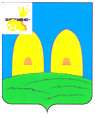 Контрольно-ревизионная комиссия муниципального образования Рославльского городского поселения Рославльского района Смоленской областиЗаключение по результатам финансово-экономической экспертизы проекта постановления Администрации муниципального образования «Рославльский район» Смоленской области «О внесении изменений в муниципальную программу «Благоустройство и  озеленение  территории Рославльского городского поселения Рославльского района Смоленской области» на 2017-2019 годы, утвержденную постановлением Администрации муниципального образования «Рославльский район» Смоленской области от 10.11.2016 № 2097».г. Рославль                                                                                            от 14.02.2017  № 3Основание для проведения финансово-экономической экспертизы: п.7 ч.2 ст.9 Федерального закона от 07.02.2011 № 6-ФЗ «Об общих принципах организации и деятельности контрольно-счетных органов субъектов РФ и муниципальных образований», раздел 4 решения Совета депутатов Рославльского городского поселения от 26.02.2016 №7 «Об утверждении Порядка некоторых полномочий Контрольно-ревизионной комиссии муниципального образования Рославльское городское поселение Рославльского района Смоленской области», Положение «О Контрольно-ревизионной комиссии муниципального образования Рославльское городское поселение Рославльского района Смоленской области».Срок представления: проект решения для проведения экспертизы представлен в Контрольно-ревизионную комиссию 7.02.2017 года. Сроки проведения финансово-экономической экспертизы: с 7.02.2017 по 14.02.2017 года.  Нормативно-правовая основа экспертизы включает в себя:- Бюджетный кодекс РФ;- Федеральный закон от 6 октября 2003 г. N 131-ФЗ "Об общих принципах организации местного самоуправления в Российской Федерации"; - решение Совета депутатов Рославльского городского поселения от 28.12.2016 №17 «О бюджете Рославльского городского поселения Рославльского района Смоленской области   на    2017 год и на плановый период 2018 и 2019 годов» (далее-решение о бюджете);           - Постановление Администрации муниципального образования «Рославльский район» Смоленской области от 19.12.2016 № 2360 «Об утверждении Порядка принятия решения о разработке муниципальных программ, их формирования и реализации и Порядка проведения оценки эффективности реализации муниципальных программ»;- Постановление Администрации муниципального образования «Рославльский район» Смоленской области от 10.11.2016 года № 2097 «Об утверждении муниципальной программы «Благоустройство и озеленение территории Рославльского городского поселения  Рославльского района Смоленской области».В ходе проведения экспертизы представленного проекта установлено:	Проект постановления Администрации муниципального образования «Рославльский район» Смоленской области «О внесении изменений в муниципальную программу «Благоустройство и  озеленение  территории Рославльского городского поселения Рославльского района Смоленской области» на 2017-2019 годы, утвержденную постановлением Администрации муниципального образования «Рославльский район» Смоленской области от 10.11.2016 № 2097» (далее - проект) представлен в Контрольно-ревизионную комиссию в соответствии с решением Совета депутатов от 26.02.2016 №7 «Об утверждении Порядка реализации некоторых полномочий Контрольно-ревизионной комиссии муниципального образования  Рославльское городское поселение Рославльского района Смоленской области».В ходе анализа установлено следующее:Объем ассигнований муниципальной программы приводится в соответствие с утвержденным решением о бюджете и составляет 68959,9, в том числе по годам: 2017 год -21920,8 тыс. руб., 2018 год -22958,9 тыс. руб., 2019 год - 24080,2 тыс. руб.Вносятся следующие изменения в строку «Ожидаемые результаты реализации муниципальной программы»:- увеличивается площадь территории содержания зеленых насаждений и объектов благоустройства на 1749 м2 (с 55005,1м2 до 56754,1м2), тогда как в Приложении №1 п.2 «Площадь содержания парков и скверов , пешеходных дорожек, тротуаров» площадь увеличивается на 2744,1 м2. Основания для увеличения обслуживаемой площади не представлены, соответственно данное увеличение не обоснованно;- уменьшается площадь ликвидации несанкционированных свалок на 50 м2. Основания для уменьшения площади не представлены.  В нарушение требований пункта 4.2.2 Порядка принятия решения о разработке муниципальных программ, их формирования и реализации утвержденного постановлением Администрации муниципального образования «Рославльский район» Смоленской области от 19.12.2016 № 2360 (далее - Порядка) в разделе 2 программы не приведена формулировка цели.В случае если целью программы является цель, указанная в паспорте программы (Комплексное решение проблем благоустройства, безопасности граждан, улучшение санитарно-эпидемиологической обстановки Рославльского городского  поселения Рославльского района Смоленской области (далее – Рославльское городское поселение)), все целевые показатели, разработаны с  нарушением пункта 4.2.2 Порядка. Целевые показатели количественно или качественно не характеризуют ход реализации и достижение цели муниципальной программы.Проигнорирована рекомендация Комитета экономики и инвестиций в части соответствия площади парков и скверов (в паспорте 56 754,1 м2 в приложений 9747,1 м2)На основании вышеизложенного КРК рекомендует следующее:1. Указать цель программы в текстовой части программы.2. Привести ожидаемые результаты реализации муниципальной программы отраженные в паспорте программы в соответствие с результатами отраженными в разделе 2 текстовой части программы.3. Привести целевые показатели в соответствие с требованиями пункта 4.2.2 Порядка (целевые показатели должны количественно и (или) в отдельных случаях качественно характеризовать ход реализации и достижение цели муниципальной программы).Председатель Контрольно-ревизионнойкомиссии                                                                                            В.Л.Антошкин216500, Смоленская область, г.Рославль, ул. Заслонова д.2, т. 848134 6-41-97, e-mailkrkgroslavlya@mail.ru